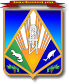 МУНИЦИПАЛЬНОЕ ОБРАЗОВАНИЕХАНТЫ-МАНСИЙСКИЙ РАЙОНХанты-Мансийский автономный округ – ЮграАДМИНИСТРАЦИЯ ХАНТЫ-МАНСИЙСКОГО РАЙОНАР А С П О Р Я Ж Е Н И Еот 14.06.2022                                                                                                № 731-рг. Ханты-МансийскО внесении изменений в распоряжение администрации Ханты-Мансийского районаот 05.04.2022 № 409-р«О плане первоочередных действий по обеспечению развития экономики Ханты-Мансийского района в условиях внешнего санкционного давления на 2022 год»В соответствии с решениями оперативного Штаба по вопросам развития экономики в Ханты-Мансийском районе, в целях обеспечения развития экономики Ханты-Мансийского района в условиях внешнего санкционного давления:Внести в приложение к распоряжению администрации              Ханты-Мансийского района от 05.04.2022 № 409-р «О плане первоочередных действий по обеспечению развития экономики Ханты-Мансийского района            в условиях внешнего санкционного давления на 2022 год» следующие изменения:В пункте 1 продлить срок исполнения мероприятия                      до 1 июля 2022 года.Пункт 10 изложить в редакции согласно приложению.Опубликовать настоящее распоряжение в газете «Наш район»,                в официальном сетевом издании «Наш район Ханты-Мансийский», разместить на официальном сайте администрации Ханты-Мансийского района.3. Контроль за выполнением распоряжения возложить на заместителя главы Ханты-Мансийского района, курирующего деятельность комитета экономической политики администрации Ханты-Мансийского района. Глава Ханты-Мансийского района                                                К.Р.МинулинПриложение к распоряжению администрации Ханты-Мансийского района                                                                                                                                              от 14.06.2022 № 731-рПлан первоочередных действий по обеспечению развития экономики Ханты-Мансийского района                                                   в условиях внешнего санкционного давления на 2022 год